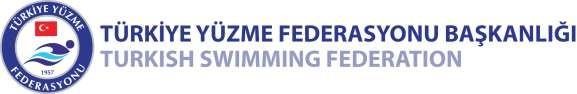 11-12 yaş bölge müsabakasına katılma hakkı kazanan sporcuların il, kulüp ve ad soyadları listelerde belirtirmiştir. Katılım kriterlerini yerine getirip isimleri listede olmayan sporcular kulüp yetkileri tarafından aşağıdaki mail adresine sporcu adı soyadı, katıldığı yarışma adı, stil, mesafe yüzmüş olduğu dereceleri bildirerek mail atmasınız gerekmektedirMail Adresi:11_12yas@tyf.gov.tr                                              DENİZLİ BÖLGE MÜSABAKASI KATILIMCI LİSTESİİLKULÜP ADIADI -SOYADIAFYONMareşal Gençlik Spor KulübüRecep KirezANTALYAAlanya FerdiBeyza KaradumanANTALYAAlanya FerdiEmre AricanANTALYAAlanya FerdiGökçe HalatANTALYAAlanya FerdiKaan Vahit KülahliANTALYAAlanya FerdiSena ErdemANTALYAAntalya Denitsa S.K.Yigit Anil YöntemANTALYAAntalya FerdiEge ErgenANTALYAAntalya Kepez Bld.S.K.Eylül Ikra KalburanANTALYAAntalya KUYIK Sk.Ahmet Efe SökerANTALYAAntalya KUYIK Sk.Arda YardanANTALYAAntalya KUYIK Sk.Elif Eylül SanalacakANTALYAAntalya KUYIK Sk.Eray ÖzdemirANTALYAAntalya KUYIK Sk.Hatice Deniz YildizANTALYAAntalya KUYIK Sk.Nazli ÇetinkayaANTALYAAntalya KUYIK Sk.Poyraz San AskinANTALYAAntalya Prestij Spor KulübüArhan BaranANTALYAAntalya Prestij Spor KulübüBerkay KökenANTALYAAntalya Prestij Spor KulübüMehmet Efe BitirakANTALYAAntalya Prestij Spor KulübüMehmet Efe YavuzANTALYAAntalya Prestij Spor KulübüNehir Ada TopaçANTALYAAntalya Prestij Spor KulübüOguz OdabasogluANTALYAAntalya Prestij Spor KulübüPinar San KörhalillerANTALYAAntalya Prestij Spor KulübüValeria FederkoANTALYAAntalya Yildizlar Y.K.Ilkan AkalanANTALYAAntalya Yildizlar Y.K.Onur Alp SezginANTALYAAntalya Yildizlar Y.K.Zümra OngunANTALYAAntalyasporAhmet Ege GüldagANTALYAAntalyasporAsktan GençANTALYAAntalyasporAtakan ErcanANTALYAAntalyasporÇagan AkkülahANTALYAAntalyasporDoga PalalarANTALYAAntalyasporEcem YilmazANTALYAAntalyasporEcenur CeylanANTALYAAntalyasporEge ÖzgürANTALYAAntalyasporEgemert ÖztürkANTALYAAntalyasporEmir Batur AlbayrakANTALYAAntalyasporEmre Sarp ZeytinogluANTALYAAntalyasporGöktug Can SunaANTALYAAntalyasporIpek Derin EginANTALYAAntalyasporSabri Kuzey YildizANTALYAAntalyasporSertan ÖzerANTALYAAntalyasporSevim Eylül SüpürgeciANTALYAAntalyasporTalya ErdoganANTALYAAntalyasporTuran Ata BayrakçiANTALYAAntalyasporTürkan Naz PektasANTALYAAntalyasporYagiz Efe YilmazANTALYAAntalyasporYasemin ÖztürkmenAYDIN DEV DALGALAR SK.KAAN AKBULAKAYDIN DEV DALGALAR SK.KAVAK AYŞENAZAYDINBUZADAM YÜZME İHTİSAS KULÜBÜBURGAÇ ONATAYDINBUZADAM YÜZME İHTİSAS KULÜBÜHASAN SALİHOĞLUAYDINBUZADAM YÜZME İHTİSAS KULÜBÜŞEN EGEAYDINSÖKE YÜZME GENÇLİK SPOR KULÜBÜÇAMLI İLKİM AYDINSÖKE YÜZME KULÜBÜALİ RIZA ERTÜRKAYDINSÖKE YÜZME KULÜBÜİLKİM ÇAMLIBALIKESİRÇelpaAytuğ DokuyucuBALIKESİRÇelpaDuru DemirBALIKESİRÇelpaMehmet AydinBALIKESİRÇelpaÖzge ÖzgürhanBALIKESİRÇelpaRüya CoşkunBALIKESİRÇelpaTürker Kemal KiyakBALIKESİRKaresi Gençlik Spor Kulübü DerneğiEker Nazli BurçakBALIKESİRKaresi Gençlik Spor Kulübü DerneğiEmre EgeBALIKESİRKaresi Gençlik Spor Kulübü DerneğiGün Süha EgeBALIKESİRKaresi SporAli Kemal ÇakmakBALIKESİRKaresi SporBartu AnginBALIKESİRKaresi SporEcem YalçinBALIKESİRKaresi SporTuna ÖzgürBALIKESİRKaresi Spor FerdiAriyan TorkamanBURSABosch Spor KulubuAhmet Eren GençoğluBURSABosch Spor KulubuCeyda GürpınarBURSABosch Spor KulubuGaye Eda BozlakBURSABosch Spor KulubuKardelen GürsoyBURSABursa Büyükşehir Bld SporAhmet KaracaBURSABursa Büyükşehir Bld SporAlanur KaragözlerBURSABursa Büyükşehir Bld SporAlper AlademiroğluBURSABursa Büyükşehir Bld SporAtakan TaşdemirBURSABursa Büyükşehir Bld SporEbrar Dilay GoncaBURSABursa Büyükşehir Bld SporElif Merve VarlikBURSABursa Büyükşehir Bld SporEsra ÖztürkBURSABursa Büyükşehir Bld SporEzgi AlBURSABursa Büyükşehir Bld SporHalil Ibrahim YildizBURSABursa Büyükşehir Bld SporIsmail OpcanBURSABursa Büyükşehir Bld SporKevser YakuboğluBURSABursa Büyükşehir Bld SporMehmet PekbilirBURSABursa Büyükşehir Bld SporMete ÖzgürBURSABursa Büyükşehir Bld SporNehir ErsoyBURSABursa Büyükşehir Bld SporNisanur YenerBURSABursa Büyükşehir Bld SporÖzgür YoncaBURSABursa Büyükşehir Bld SporZeynep KeçeBURSABursa Egemen ve Gençlik S.KAsli Zeynep KiliçBURSABursa Egemen ve Gençlik S.KCemre CivelekBURSABursa Egemen ve Gençlik S.KYusuf Kağan KiliçBURSABursa Kolejliler S K.Atilla TürkeçBURSABursa Kolejliler S K.Defne Göknil YaylaBURSABursa Kolejliler S K.Ece FedaBURSABursa Kolejliler S K.F. Didem SütçüBURSABursa Kolejliler S K.Gönül ÜnalBURSABursa Kolejliler S K.M. Irem SütçüBURSABursa Kolejliler S K.Mert FukaraBURSABursa Nilüfer BelediyesporAyşenazli TungaBURSABursa Nilüfer BelediyesporBatu ManavoğluBURSABursa Nilüfer BelediyesporCemre AydinBURSABursa Nilüfer BelediyesporCeylin KökalpBURSABursa Nilüfer BelediyesporÇağatay OnbaşioğluBURSABursa Nilüfer BelediyesporEla Rengin IşikBURSABursa Nilüfer BelediyesporEmir BölükbaşiBURSABursa Nilüfer BelediyesporErsu Tuna AkkayaBURSABursa Nilüfer BelediyesporHasan Ali DutuklarBURSABursa Nilüfer BelediyesporMehmet Eren AkgünBURSABursa Nilüfer BelediyesporNehir ErdoğanBURSABursa Nilüfer BelediyesporNehir UçarBURSABursa Nilüfer BelediyesporÖmer Kayra DenizBURSABursa Nilüfer BelediyesporTaha CambazBURSABursa Osmangazi BelediyesporDoğa KundakciBURSABursa Osmangazi BelediyesporElif Eda AltıntaşBURSABursa Osmangazi BelediyesporEren GökgözBURSABursa Osmangazi BelediyesporHakan SadiçBURSABursa Osmangazi BelediyesporIlgin ÇalişkanBURSABursa Osmangazi BelediyesporMehmet ÜnalBURSABursa Osmangazi BelediyesporOğuzhan durmuşBURSABursa Osmangazi BelediyesporÖmer Enes AkarBURSABursa Osmangazi BelediyesporSueda TekBURSABursa Osmangazi BelediyesporYunus Emre AslanBURSADerinsu Spor KulubuYıldız Özge ÖztürkBURSAOlimpik Sporlar Spor KulubuDuru İrem GüneyBURSAOlimpik Sporlar Spor KulubuEnes GüvenBURSAOlimpik Sporlar Spor KulubuIrmak SarıBURSAOlimpik Sporlar Spor KulubuMert ÇivicioğluBURSAOlimpik Sporlar Spor KulubuNisa Melek TaçÇANAKKALECanakkale GskBeren ErsoyÇANAKKALECanakkale GskIlgin CanitezÇANAKKALECanakkale GskR.Gokay KaramanÇANAKKALEÇanakkale Belediyespor KulübüDeniz KavdirÇANAKKALEÇanakkale Belediyespor KulübüElif Ada ÇakiciÇANAKKALEÇanakkale Belediyespor KulübüEmiralp MaltepeÇANAKKALEÇanakkale Belediyespor KulübüEylül EkinciÇANAKKALEÇanakkale Belediyespor KulübüEzgi CandanÇANAKKALEÇanakkale Belediyespor KulübüIlayda TabakÇANAKKALEIçdaş Spor KulübüAlaattin Çağil YoldaşÇANAKKALEIçdaş Spor KulübüAleyna DurmazÇANAKKALEIçdaş Spor KulübüAtakan ÇağlanÇANAKKALEIçdaş Spor KulübüEcem ErgüderÇANAKKALEIçdaş Spor KulübüHiranur BozalÇANAKKALEIçdaş Spor KulübüKaan YalçinÇANAKKALEIçdaş Spor KulübüMertcan YildirimÇANAKKALEIçdaş Spor KulübüYiğit DenizcilerÇANAKKALEIşik S.KArin BayramoğluÇANAKKALEIşik S.KEcrin Irem ÖzateşDENİZLİDeniz Yüzme Spor KulübüArda ArmağanDENİZLİDeniz Yüzme Spor KulübüEylül ÖzerDENİZLİDeniz Yüzme Spor KulübüMeryem AtaşDENİZLİDeniz Yüzme Spor KulübüMuammer GecekuşDENİZLİDeniz Yüzme Spor KulübüDoruk YıldırımDENİZLİDeniz Yüzme Spor KulübüMuhammet Erol AlköseDENİZLİDeniz Yüzme Spor KulübüSeyfi DikerDENİZLİDenizli GhsimEcrin ArslanDENİZLİDenizli GhsimHavva Asel ArıcıDENİZLİDenizli Performans Yüzme Sk.Çınar KarabulutDENİZLİDenizli Yüzme Ihtisas S.K.Arda BayramDENİZLİDenizli Yüzme Ihtisas S.K.Sıla ÖztürkDENİZLİDenizli Yüzme Ihtisas S.K.Yunus Emre ErtuğrulDENİZLİMavi Bilgi SkNecip Kayra KoçakDENİZLİPaum Spor KulübüAda Su AltıncıkDENİZLİPaum Spor KulübüAli TarımDENİZLİPaum Spor KulübüArda YanıkanDENİZLİPaum Spor KulübüAyca ErtaşDENİZLİPaum Spor KulübüAyşe GüneyDENİZLİPaum Spor KulübüAyşe Zeynep ÖzdilDENİZLİPaum Spor KulübüBarış AkDENİZLİPaum Spor KulübüBuğra CeylanDENİZLİPaum Spor KulübüCeren BodurDENİZLİPaum Spor KulübüCeren Nisa DemirDENİZLİPaum Spor KulübüDefne ışıkDENİZLİPaum Spor KulübüEfe ÖzkanDENİZLİPaum Spor KulübüEge GürgünDENİZLİPaum Spor KulübüElif ÇağlıyanDENİZLİPaum Spor KulübüElif KertişDENİZLİPaum Spor KulübüElifnaz ÇelebiDENİZLİPaum Spor KulübüEyüp AydoğmuşDENİZLİPaum Spor KulübüFikret KayaDENİZLİPaum Spor KulübüMert BaştürkDENİZLİPaum Spor KulübüMustafa Kaan KaraçayDENİZLİPaum Spor KulübüReyyan BeceneDENİZLİPaum Spor KulübüSalih Ege KömürcüoğluDENİZLİPaum Spor KulübüSelin PekşenDENİZLİPaum Spor KulübüSezen KalakDENİZLİPaum Spor KulübüSudeniz BallıDENİZLİPaum Spor KulübüYağız KösekliDENİZLİSu Dünyası  Spor KulübüEren Taha KılıçISPARTAIsparta Bölge S.K.Ahmet Can YilmazISPARTAIsparta Bölge S.K.Alperen ÜrgünISPARTAIsparta Bölge S.K.Berfu ÖzkökISPARTAIsparta Bölge S.K.Ceren Ayse GökçebayISPARTAIsparta Bölge S.K.Elif Beril TüfekçiISPARTAIsparta Bölge S.K.Kezban TütüncüISPARTAIsparta Bölge S.K.M. Mert SaraçISPARTAIsparta Bölge S.K.Melek Nil BolatISPARTAIsparta Bölge S.K.Pamirhan KöksalISPARTAISPARTA BÖLGE SPOR KULÜBÜA. CEREN GÖKÇEBAYISPARTAISPARTA BÖLGE SPOR KULÜBÜAhmet Can YilmazISPARTAISPARTA BÖLGE SPOR KULÜBÜAlperen ÜrgünISPARTAISPARTA BÖLGE SPOR KULÜBÜBerfu ÖzkökISPARTAISPARTA BÖLGE SPOR KULÜBÜCEVAT KUTALP KARAKAŞISPARTAISPARTA BÖLGE SPOR KULÜBÜELİF BERİL TÜFEKÇİISPARTAISPARTA BÖLGE SPOR KULÜBÜHİLAL KARAATLIISPARTAISPARTA BÖLGE SPOR KULÜBÜİKLİM KUTLUISPARTAISPARTA BÖLGE SPOR KULÜBÜKezban TütüncüISPARTAISPARTA BÖLGE SPOR KULÜBÜM. Mert SaraçISPARTAISPARTA BÖLGE SPOR KULÜBÜMELEK NİL BOLATISPARTAISPARTA BÖLGE SPOR KULÜBÜPAMİRHAN KÖKSALİZMİRAlsancak Spor KulübüAda KaranfilİZMİRAlsancak Spor KulübüMert DerinİZMİRAltay Spor KulübüArseniy Doğukan KarakolİZMİRAltay Spor KulübüAzra AkiİZMİRAltay Spor KulübüCeylin GülerİZMİRAltay Spor KulübüDeniz ÇabukİZMİRAltay Spor KulübüEge AltanİZMİRAltay Spor KulübüIrmak ÖzelİZMİRAltay Spor KulübüZeynep OktayİZMİREge Okyanus Yüzme Ihtisas KulübüAsli AşikİZMİREge Okyanus Yüzme Ihtisas KulübüHatice Kübra SavranİZMİREge Okyanus Yüzme Ihtisas KulübüMurat Haktan IlhanİZMİREge Üniversitesi Gençlik Ve Spor  KulübüAlya YumrukayaİZMİREge Üniversitesi Gençlik Ve Spor  KulübüBatuhan ŞahinİZMİREge Üniversitesi Gençlik Ve Spor  KulübüBengüsu AkkoçİZMİREge Üniversitesi Gençlik Ve Spor  KulübüBeril AlptüzünİZMİREge Üniversitesi Gençlik Ve Spor  KulübüCeren KayaİZMİREge Üniversitesi Gençlik Ve Spor  KulübüÇağan IrmakİZMİREge Üniversitesi Gençlik Ve Spor  KulübüDoruk SertkahyaİZMİREge Üniversitesi Gençlik Ve Spor  KulübüEfe YeşilİZMİREge Üniversitesi Gençlik Ve Spor  KulübüEge PektaşİZMİREge Üniversitesi Gençlik Ve Spor  KulübüElif Naz DeğirmenciİZMİREge Üniversitesi Gençlik Ve Spor  KulübüElif Su ÇulcuİZMİREge Üniversitesi Gençlik Ve Spor  KulübüElif YaziciİZMİREge Üniversitesi Gençlik Ve Spor  KulübüEmre OfliİZMİREge Üniversitesi Gençlik Ve Spor  KulübüErdem ÖzbekİZMİREge Üniversitesi Gençlik Ve Spor  KulübüHasan Çinar ErİZMİREge Üniversitesi Gençlik Ve Spor  KulübüIpek Mercan AydinİZMİREge Üniversitesi Gençlik Ve Spor  KulübüKaan KoçİZMİREge Üniversitesi Gençlik Ve Spor  KulübüKuzeyhan SezekİZMİREge Üniversitesi Gençlik Ve Spor  KulübüMert AğaçayakİZMİREge Üniversitesi Gençlik Ve Spor  KulübüMert HatipoğluİZMİREge Üniversitesi Gençlik Ve Spor  KulübüNazli Hilal BozdağİZMİREge Üniversitesi Gençlik Ve Spor  KulübüOğuz ÜnalİZMİREge Üniversitesi Gençlik Ve Spor  KulübüOnur BozkurtİZMİREge Üniversitesi Gençlik Ve Spor  KulübüÖzcan Berke EkerİZMİREge Üniversitesi Gençlik Ve Spor  KulübüYiğit Firat ErkayaİZMİRFerdiNaz SaydanİZMİRFerdiSerem ErdoğmuşİZMİRFerdiTürkyilmaz CerenİZMİRFirtina Slam Spor KulübüArda YakinİZMİRFirtina Slam Spor KulübüBartu DinçerİZMİRFirtina Slam Spor KulübüCan ÇorumluİZMİRFirtina Slam Spor KulübüDoruk Enes DemirciİZMİRFirtina Slam Spor KulübüElifsu KirmaciİZMİRFirtina Slam Spor KulübüIlgin Damla BektaşİZMİRFirtina Slam Spor KulübüIrmak ÇipİZMİRFirtina Slam Spor KulübüMustafa SarisoyİZMİRFirtina Slam Spor KulübüUmut CivanerİZMİRIzmir Çelmak Spor KulübüAçelya EsenİZMİRIzmir Çelmak Spor KulübüAhmet Efe InceoğluİZMİRIzmir Çelmak Spor KulübüYeliz Ada ÖzdinçerİZMİRIzmir Dokuz Eylül Üniversitesi G.S.K.Akkoyun ArdaİZMİRIzmir Dokuz Eylül Üniversitesi G.S.K.Aktar CemİZMİRIzmir Dokuz Eylül Üniversitesi G.S.K.Avci Egemen AtuğİZMİRIzmir Dokuz Eylül Üniversitesi G.S.K.Bayram EmreİZMİRIzmir Dokuz Eylül Üniversitesi G.S.K.Belir Melek NazİZMİRIzmir Dokuz Eylül Üniversitesi G.S.K.Bilgiç MehmetİZMİRIzmir Dokuz Eylül Üniversitesi G.S.K.Erkoç Berrak EceİZMİRIzmir Dokuz Eylül Üniversitesi G.S.K.Ersan DoğaİZMİRIzmir Dokuz Eylül Üniversitesi G.S.K.Gördük BerilİZMİRIzmir Dokuz Eylül Üniversitesi G.S.K.Karataş Ömer PamirİZMİRIzmir Dokuz Eylül Üniversitesi G.S.K.Kaygusuz Arkadaş IlgazİZMİRIzmir Dokuz Eylül Üniversitesi G.S.K.Kayli ÇinarİZMİRIzmir Dokuz Eylül Üniversitesi G.S.K.Keser AliİZMİRIzmir Dokuz Eylül Üniversitesi G.S.K.Kiliç Nazli IrmakİZMİRIzmir Dokuz Eylül Üniversitesi G.S.K.Mercançiçeği OzanİZMİRIzmir Dokuz Eylül Üniversitesi G.S.K.Özdamar TunaİZMİRIzmir Dokuz Eylül Üniversitesi G.S.K.Pinarlik ArdaİZMİRIzmir Dokuz Eylül Üniversitesi G.S.K.Rawlins ToranİZMİRIzmir Dokuz Eylül Üniversitesi G.S.K.Tanrikulu AtacanİZMİRIzmir Dokuz Eylül Üniversitesi G.S.K.Türkmen CemİZMİRIzmir Dokuz Eylül Üniversitesi G.S.K.Utkun KuzeyİZMİRIzmir Dokuz Eylül Üniversitesi G.S.K.Utkun TuanaİZMİRIzmir Dokuz Eylül Üniversitesi G.S.K.Yenen ŞehbalİZMİRIzmir Dokuz Eylül Üniversitesi G.S.K.Yildirim BelinayİZMİRIzmir Dokuz Eylül Üniversitesi G.S.K.Yildiz AyberkİZMİRIzmir Dokuz Eylül Üniversitesi G.S.K.Yildiz SelinİZMİRKarşıyaka Belediyesi Gençlik ve Spor Kulübü DerneğiÇağan Fırat EkincioğluİZMİRKarşıyaka Belediyesi Gençlik ve Spor Kulübü DerneğiDeniz YeşilİZMİRKarşıyaka Belediyesi Gençlik ve Spor Kulübü DerneğiDuru YeşilİZMİRKarşıyaka Belediyesi Gençlik ve Spor Kulübü DerneğiEren Ali ErtenİZMİRKarşıyaka Belediyesi Gençlik ve Spor Kulübü DerneğiTuana Ilgın AkyerİZMİRKarşıyaka Belediyesi Gençlik ve Spor Kulübü DerneğiZafer İldeşİZMİRNesan Spor KulübüCan KarasuİZMİRNesan Spor KulübüHalenur BudakİZMİRNesan Spor KulübüOzan Deniz PakkanİZMİRRota Koleji Spor KulübüAhsen Nehir AvciİZMİRRota Koleji Spor KulübüArda Kaan MutluİZMİRRota Koleji Spor KulübüBerkin KocatürkİZMİRRota Koleji Spor KulübüBora DemirçiviİZMİRRota Koleji Spor KulübüDeniz AlperİZMİRRota Koleji Spor KulübüDerin AlperİZMİRRota Koleji Spor KulübüEfe SaraçİZMİRRota Koleji Spor KulübüElçin AkarİZMİRRota Koleji Spor KulübüEzgi KartalİZMİRRota Koleji Spor KulübüHasan Yiğit AkdağİZMİRRota Koleji Spor KulübüIrem ErktanİZMİRRota Koleji Spor KulübüMert BaşaranİZMİRRota Koleji Spor KulübüNazli ÖzayİZMİRRota Koleji Spor KulübüSezin ŞenİZMİRRota Koleji Spor KulübüTuna ÖvünçKÜTAHYAAY YILDIZ SPOR KULÜBÜSELİM AKTAŞKÜTAHYAAY YILDIZ SPOR KULÜBÜŞİMAL BULUTKÜTAHYADEMİR KULAÇLAR SPOR KULÜBÜBERRU KÖSEKÜTAHYADPÜ SPOR KULÜBÜCEREN NİSA TOKTAŞKÜTAHYADPÜ SPOR KULÜBÜESRA SİMAY ÖZDABANKÜTAHYADPÜ SPOR KULÜBÜZÜMRA OKAYKÜTAHYAFERDİDOĞA ŞENYÜZKÜTAHYAFERDİEKİN YAZICIMANİSAManisa B.B.S.KAhmet Burak AksarayMANİSAManisa B.B.S.KAyberk Nail YavaşMANİSAManisa B.B.S.KBerrak Su ŞekerMANİSAManisa B.B.S.KEge DeşatMANİSAManisa B.B.S.KKaan KoçanMANİSAManisa B.B.S.KMehmet Tuna EriştirenMANİSAManisa B.B.S.KSelin ErdemMANİSAManisa B.B.S.KVahdet Efe UyarMANİSAManisa B.B.S.KYiğit GüzelirmakMANİSAManisa Il Gençlik SporCeylin IspartalioğluMANİSAManisa Il Gençlik SporElif Naz OktayMANİSAManisa Il Gençlik SporEsra Nur TürkMANİSAManisa Il Gençlik SporGülce AkbaşMANİSAManisa Il Gençlik SporNaz AşanliMANİSAManisa Il Gençlik SporNehir HacioğluMANİSAManisa Su Sporlari KlubuArda AturgilMANİSAManisa Su Sporlari KlubuAyşe Sevde ÜnalanMANİSAManisa Su Sporlari KlubuCeren UysalMANİSAManisa Su Sporlari KlubuHamza Niyazi GüleçMUĞLABodrum Yüzme Ihtisas KulübüPoyraz ÖtügenMUĞLAMarmaris Akademi Gençlik S.K.Özde Deniz ÖzdemirMUĞLAMarmaris Akademi Gençlik S.K.Sahra GönenMUĞLAMarmaris Akademi Gençlik S.K.Sarp KarasuMUĞLAMarmaris Akademi Gençlik S.K.Sude YadaMUĞLAMarmaris Akademi Gençlik S.K.Tuna SaatçiMUĞLAMarmaris YildizlariArda ReçberMUĞLAMarmaris YildizlariAsil Melek AskarovaMUĞLAMarmaris YildizlariIrem ŞahinMUĞLAMarmaris YildizlariYaren Daniş